Vijayanagar Sri Krishnadevaraya University Ballari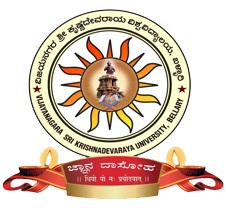 SYLLABUSP.G Diploma in Solar Renewable Energy(I to II Semester)Choice Based Credit SystemWith effect from 2018-19              Preamble of the Course:	Energy is a vital input for the development and economic growth of a country. The growth for energy sector is critical for socioeconomic development particularly for rural areas. In the Indian context, it is a great challenge to provide affordable energy services to the population. Solar Renewable energy contributes to energy supply reserves and the environment. India is fortunate in having a lot of resources of solar, hydro, wind, wave, and tidal hydro-electric energy. Development must, however, occur with proper attention to the technical, economic and operational constraints associated with increase in penetration of such technology. The development of energy systems is also –constrained by the depletion of fossil fuel, local environmental impacts and the problem of global warming and associated climate change. The energy sector is in transition and there is significant need to understand the various energy conversion and efficient utilization process. In view of the problem of climate change and scar city of fossil fuels the field of energy engineering offers significant challenges and opportunities. The diploma in renewable energy prepare the students in theoretical as well as practical aspects of renewable energy technologies, energy conservation and management. This multi-disciplinary integrated programme train the students not only in renewable energy technologies and its implementation but also in equally important areas of energy infrastructure, rational use of energy, energy polices and energy-environment interface etc. The programme exhibits its uniqueness fostering the much sought-after leadership skills through the management energy courses. Thus the programme enables the students to tackle practical problems of design, development, deployment in the industry, and to pursue academics as well as frontiers of research. The objective of the programme is to provide specialist manpower to meet the challenges of the energy sector.  Objectives:To introduce new course for the Hydrabad-Karnataka region students and to eradication unemployment. Develop Postgraduate and research level programs for creating professional   manpower in Solar technologyFor the present competitive world  Establish linkages with educational industries to share experience and knowledge.Provide innovative, flexible and regular education by using the teaching methodology and by applying modern communication technologies to education Relate the all the course to the development needs individuals, institutions and the state.Ensure relevance of programmes by updating course regularlyHelp participating students to become more effective decision makers in their knowledge and managerial skills. Eligibility:Graduates  of V S K University Ballari and any other recognized university in the country are eligible to apply .Course Structure :  The PGD in Solar renewable Energy is offered under semester pattern (CBSC) the course is offered for two semesters with four papers per semester and a practical. Every semester shall have regular course work. Duration and Medium : The minimum duration of the P.G Diploma programme is one year. The Medium of instruction and examination is in English. Evaluation Procedure:Vijayanagar Sri Krishnadevaraya University BallariP.G Diploma in Solar Renewable EnergySemester-ISemester-IIP.G Diploma in Solar Renewable EnergyPGDRE-101:  Energy Sources and Energy Scenario    		(52 Hours) Objectives  of the paper : To know the various energy sources To understand world energy scenario To understand the need of solar energy in the world Module- I                                                                                             		10 Hours Introduction to Energy :Definition and units of energy and power, conversion, energy terms, calorific value, forms of energy, classification of energy sources quality and concentration of energy sources, energy and Thermodynamics, Energy Parameters, conservation of energy, Energy flow diagram to the earth. Origin of fossil fuels, Time scale of fossil fuels, Role of energy development and social transformation, Energy security. Module- II										10 HoursEnergy and Growing Economy:	Commercial energy production, Final Energy Consumption, Energy Needs of growing economy, Long Term Energy scenario, Energy Pricing. Energy parameters, concentration of energy sources, , transformation, Energy security. Module- IIIGlobal Energy Scene :								10 Hours	Energy Consumption in various sectors, projected energy consumption for the next century, exponential increase in energy  consumption energy resources, coal, oil, natural gas, nuclear power and hydroelectricity,  impact of exponential rise in energy consumption on global economy, future energy options, Advantages and disadvantages .Module-  IV										12 HoursIndian Energy Scene :Commercial and No-commercial forms of energy, energy consumption pattern and its variation as a function of time, India’s Power Scene, Gas-Based Generating Plants, Nuclear Power Programme. Urban and rural energy consumption, energy as a factor limiting growth, need for use of new and renewable energy sources, socio-economic impacts, Rural Development, poverty alleviation, Employment; Security of supply and use, Environmental and ethical concerns, Economical aspects of renewable energy systems vs large hydro and thermal power projects. Module-V										10 HoursPolicy programmes, regulations:Policy support for Grid Interactive Renewable power: Electricity Act 2003, National Electricity policy 2005, Tariff Policy 2006, National Rural Electrification policies 2006, Renewable power policy, other support programmes of MNRE, Regulatory issues of coal;, oil and gas. ReferencesChetan Singh Solanki  (2008), Renewable Energy Technologies; A Practical Guide for Beginners, PHI School BooksD. Mukherjee (2011)   Fundamentals of Renewable Energy Systems Paperback –, New Age International Publisher; Fist edition Dr. H. Naganagouda (2014), Solar Power Hand Book,  Director, NTC for solar technology , Banagluru. G.D Rai, Non-conventional Sources of Energy , Khanna Publishers, Delhi, Other relevant books also be used. Kothari D.P. and Signal K.C (2011) Renewable Energy Sources and Emerging Technologies, New Arrivals –PHI; 2 Edition P.G Diploma in Solar Renewable EnergyPGDRE-102:  Basics of Solar Energy   				( 52 Hours)Objectives  of the paper : To know basics of Solar radiation To understand solar conversion To understand the Thermal Energy conversionModule- I                                                                                             10 Hours Solar Radiation:Solar radiation; introduction, Solar origin, solar system, sun, earth, and earth, sun, angels, absorption, radiation and conversion of thermal energy, the sun as the source of energy, effects of atmosphere on solar radiation, extra-terrestrial and terrestrial, radiation measuring instruments, Radiation measurements and predictions.Module- II                                                                                             10 Hours Challenges and solutions:Introduction- Role of Government, Industrial and financial institutions; status, problem, solutions. Need for additional infrastructure development in india , National objectives and vision beyond 2002-22; issues and challenges.	Module- III                                                                                             10 Hours Solar Thermal Systems and Application: 	Advanced collectors; ETC, Solar Pond, Concentrators; optical design of Concentrators, Solar water heaters, Solar dryers, Solar Stills, Economics of Solar thermal conversion systemsModule- IV                                                                                             12 Hours Renewable Energy, Its Sources and future prospects:Definition of energy, kinds of energy, deferent sources of energy, their merits and reserves, remunerable energy sources, energy service and efficiency, improvement, energy in sustainable future, indirect and direct solar energy: Indirect sources- wind, water at high places, ocean, biomass, nuclear power, geothermal energy, Direct sources – Heat and light from the sun. Module- V                                                                                             10 Hours Solar Thermal Energy conversion Solar thermal conversion; Flat plate collectors-liquid and air type, Theory of flat plate collectors selective coatings. Solar cooling and refrigereation, Thermal storage, conversion of heat into mechanical energy, Active and passive heating of buildings, solar thermal power generation. References.Dr. H. Naganagouda (2014), Solar Power Hand Book, Director, NTC for solar technology , Banagluru. Duffie JA, Beekman WA (2006) Solar Engineering of Thermal Processes, John Wiley, Goswami DY Kreith F. Kreider JF (1999), Principles of Solar Engineering Taylor & Franis Kishore VVN (2009) Renewable Energy Engineering and Technologies, TERI.Tiwari GN. Solar Energy, Fundamentals design, modeling and Application P.G Diploma in Solar Renewable EnergyPGDRE-103:   Applications and Technology in Solar Energy  	( 52 Hours)Objectives  of the paper : To understand the  solar technology To understand Earthling and lighting in power system   To understand the Thermal Energy conversionModule- I      Introduction:                                                                                       10 Hours 	Introduction – solar potential in India, application of solar photovoltaic system ,  Solar thermal system technologies & application water heating system, solar cooking, solar water pumping system.Module- II                                                                                             10 Hours Batteries History – basics of batteries – classification of batteries – battery cell types, technologies and most commonly used batteries in P V systems. Comparison of batteries - Battery safety and maintenance – charging issues.Module- III                                                                                             10 Hours Inverter  Introduction – evolution of the Inverter- inverter technical specifications and selection – types of Inverter – feature of Inverter, importance of Inverter, compression of inverters, solar inverters.Module- IV                                                                                             12 Hours Planning & design Design and objectives - Solar power plant installation, guidelines – safety, stages of solar power plant installation, commissioning operation & maintenance. Module- V                                                                                            		10 Hours Earthling or grounding and lighting in power system   Objectives of earthling need for earthling, design of earthling, types of earthling, types of earth tester, standards / regulation on earthling, lightning protection in SPV plants, methods of lightning protection, effects of lightning. References :Chetan Singh Solanki, (2008) Renewable energy Technologies; A Practical Guide for Beginners, PHI School Books D.Mukherjee (2011) Fundamentals of Renewable Energy Systems Paperback –, New Age International Publisher; First edition Dr. H. Naganagouda (2014), Solar Power Hand Book, Director, NTC for solar technology , Banagluru. Solar energy storage By Bent SarensenP.G Diploma in Solar Renewable EnergyPGDRE-104:  Solar Photovoltaic Technology      			(52 Hours)Objectives  of the paper : To know basic of Solar Photovoltaic systemTo understand solar conversion and green constructionTo understand Solar photovoltaic applicationsModule- I                                                                                             		10 Hours Basics of Solar Photovoltaics:   Latitude and longitude,  History of photovoltaic effect, overview of photovoltaic system, Advantages/ Disadvantages of Photo-voltaic system. Principle of photovoltaic conversion.Module- II                                                                                             	10 Hours Photovoltaic effects:Basics, fundamentals of solar cell, theory of solar cell, structure of solar cell, types of solar cells, photovoltaic module technology,  photovoltaic module in India.Economics of solar photovoltaic systems.Module- III                                                                                             	12 Hours Solar Photovoltaic energy conversion and utilizationPhotovoltaic power generation systems., Off – grid power control and management systems Grid connected systems, Technology for fabrication of photovoltaic devices, Componemts of photovoltaic power system- solar power, Organic solar cell, Electrochemical energy storage: Batteries.Module- IV                                                                                             	12 Hours Solar Photocatalysis	Solar photocatalysis : Mechanism, Kineties, Nano – catalysts: system design, Performance parameters, Applications of solar photo – catalysis.energy conservations in green buildings-building energy, key factors, programmes of ministers, implications of energy efficiency guidelines. Polices/programmes to mainstream green construction. energy conservation building code,Module- V                                                                                               	10 HoursSolar photovoltaic systems and applications:Solar; potential in India, solar power generation. Applications of solar energy,  applications of solar PV system. Types of PV installations, Types of outdoor solar lightings. Solar energy science kits and solar toys.Nano coatings for solar panels and applications:Introduction regarding Nano coating, Nano coating materials, different types of methods used for Nano coating. Advantages and disadvantages ReferencesB.H.Khan  Non conventional energy resources Chetan Singh (2013) Solar Photovoltaic Technology and Systems: A Manual for Technicians, Trainers and Engineers, Solanki PHI: (1 January).Chetan Singh (2015) Solar Photovoltaics: Fundamentals, Technologies and Applications, Solanki PHI: 3 edition.Dr. H. Naganagouda (2014), Solar Power Hand Book,  Director, NTC for solar technology , Banagluru. From Sunlight to Electricity: A Practical Handbook on Solar Photovoltaic Applications, Suneel DEambi, Other relevant books also be used.P Jayram Reddy(2010) Science & Technology of Photovoltaics, BS Publications CRC Press.The Energy and Resources Institute, TERI (30 January 2009).P.G Diploma in Solar Renewable EnergyPGDRE-105:  Renewable energy sources  				(52 Hours)Objectives  of the paper : To know Renewable energy sourcesTo understand Solar Thermal TechnologiesTo understand significance of Renewable energy sourcesModule- I                                                                                             		10 Hours Background :Need of Energy systems and materials, Application to supplement and Exedite energy conservation efforts, Addressing Environmental Concern. Suitability as CDM .Module- II                                                                                             	10 Hours Renewable and Non-renewable energy sources:	Renewable (Non-conventional) energy sources, Non-renewable energy sources, Alternative energy Sources, Energy Seenario in India context, Electricity Generation from Non-Conventional energy Sources, impact on environment, Fuels, Classification of fuels, Solid fuels, Liquid fuels, Gaseous fuels.Module- III                                                                                             	10 Hours Solar Thermal Technologies:Solar Thermal Energy Systems: Absorption and Radiation, Heat Gain and Loss, Solar Cooking Systems, Principle of Cooking, Cooking by Boiling, Speed of Cooking, Energy Required for Cooking, Types of Solar Cooker, Solar Distillation System, Distillation Natural Process for Purifying Water. Module- IV                                                                                             	12 Hours Wind Energy:	Wind Flow, Motion of Wind, Vertical Wind Speed Variation, Distribution of wind Speeds, Power in the wind, Conversion of Wind Power; Wind Turbine, Efficiency of wind power Conversion: CP, Types of Wind Turbines, Components of a Wind Turbine, Worldwide wind installations wind Turbine sizing and systems Design, Energy Derived from a Wind Turbine. Module- V                                                                                            		10 Hours Non-conventional Energy Sources:	Introduction to No-Conventional energy sources, Solar energy. Wind energy/Power, Energy from biomass and biogas. Ocean Energy. Wave energy, Tidal energy/power, Geothermal energy, Hydrogen energy, Thermo-electric power, Fuel cell, Magneto-Hydro-dynamic (MHD) generator.ReferencesAldo vleira Da Rosa Fundamentals of renewable energy process third edition B.H.Khan  Non conventional energy resources Chetan Singh (2008)  Renewable energy Technologies; A Practical Guide for Beginners, Solanki, PHI School Books D.Mukherjee (2011), Fundamentals of Renewable Energy Systems Paperback –, New Age International Publisher; First edition Dr. H. Naganagouda (2014), Solar Power Hand Book,  Director, NTC for solar technology , Banagluru.  Fang Lin Luo Hong ye  Renewable energy systems advanced conversion technologies and applications G.D Rai, Non-conventional Sources of Energy, Khanna Publishers, Delhi, Kothari D.P. and Singal k.C (2011)  Renewable Energy Sources and Emerging Technologies, New Arrivals –PHI; 2 edition Semester IIP.G Diploma in Solar Renewable EnergyPGDRE-201:  Operation and Maintenance of Plant  			(52 Hours)Objectives  of the paper : To know installation and Maintenance of PlantsTo understand Solar panels and its functionsTo understand the safety and operating services Module- I                                                                                             		10 Hours Commissioning of plant :Commissioning system, Trouble suiting , check list, the commissioning process, process for grid- direct system.Module- II                                                                                             		10 Hours Operation and Maintenance :Operation : Synchronization. Maintenance of PV Modules, routine maintenance, Preventive maintenance, Inspecting and maintaining PV system, Mechanical maintenance, Electrical maintenance. Taking care of battery banks, wiring connections, module wiring    Module- III                                                                                             		10 Hours Maintenance and care  .Maintenance and care , safety precautions, mounting instructions, site selection, climate conditions, unpacking and storage. Integrated quality, environment, health and safety policy.Module- IV                                                                                             		12 Hours Solar panels;Types of solar panels, solyndra technology, combining solar panels in to a solar array. System design consideration of solar panels / solar power facts.Solar energy-solar cell materials structures, fundamentals of solar cells. Warming up  to solar resource, seasonal effectsModule- V                                                                                           		10 Hours CONTROL FOR SOLAR SYSTEMS:Basic concepts of process control, discontinuous and continuous mode operation. Introduction to proportional, integral and derivative control. Basic and Advanced control of solar plants- basic control algorithms, adaptive and optimal controls. Model based predictive control strategies, frequency domain control and robust optimal control. References :Kothari D.P. and Singal k.C 2011)  Renewable Energy Sources and Emerging Technologies, New Arrivals –PHI; 2 edition D.Mukherjee (2011) Fundamentals of Renewable Energy Systems Paperback –, New Age International Publisher; First edition Dr. H. Naganagouda (2014), Solar Power Hand Book,  Director, NTC for solar technology , Banagluru. B.H.Khan  Non conventional energy resources P.G Diploma in Solar Renewable EnergyPGDRE-202:  Solar Energy and Environment   		(52 Hours)Objectives  of the paper : To know the causes of different types of pollution and their impact assessment. To understand the pollutions from different types of power plants.To know the concept of carbon credits for environmental protection. Module- I                                                                                             		10 Hours WASTE MANAGEMENT AND POLLUTION CONTROL Waste as a source of energy - Industrial, domestic and solid waste as a source of energy. Pollution control - Causes process and exhaust gases and its control, mechanism and devices for pollution control. Module- II                                                                                             		10 Hours Environment concerns of energy extractions:Environment effects of energy extractions, conversion and use. Primary and secondary pollution, air, thermal and water pollution, depletion of ozone layer, global warming, biological damage due to environmental degradation. Methods of environmental impact assessment.Module- III                                                                                             		10 Hours POLLUTION FROM POWER PLANTS AND ITS CONTROL Pollution - Pollution due to thermal power station and its control and systems. Pollution due to nuclear power generation, radioactive waste and its disposal, effect of hydro electric power stations on ecology and environment. Module- IV                                                                                            		12 Hours ENVIRONMENTAL PROTECTION AND CARBON CREDITS  Global environmental concern - United Nations framework convention on climate change (UNFCC), protocol, conference of parties (COP), clean development mechanism (CDM), prototype carbon funds, carbon credits and trading, benefits to developing countries, building a CDM project. Module- V                                                                                             		10 Hours ENVIRONMENTAL IMPACTS :Environmental impacts -Environmental degradation due to energy production and utilization.Sustainability issues of energy use- Future energy system, Clean energy technologies. REFERENCESKhartchenko . N.V (2008), “ Green Power: Eco-Friendly Energy Engineering”, Tech Books, and New Delhi,.Banerjee BP (2005 ) , Handbook of energy and environment in India Oxford University press India 3. Cunningham .W.P (2010), “Environmental Science”, 11th ed., McGraw-Hill,. 4. Venugopal Rao . P (2010.), “Principles of Environmental Science and Engineering”, 5. Letcher .T.M, (2008 )“Future Energy”, Elsevier,.6. Chauhan .D.S, Srivastava .S.K, (2009) “Non-Conventional Energy Resources”, New Age, .7. Kruger .P, “Alternative Energy Resources”, Wiley, 2008.8. Dr. H. Naganagouda (2014), Solar Power Hand Book, Director, NTC for solar technology , Banagluru. P.G Diploma in Solar Renewable EnergyPGDRE-203:  Practicum-II Project workObjectives  of the paper : To provide an opportunity for students to apply theoretical concepts in real life situations at the work place. To enable students to manage resources, work under deadlines, identify and carry out specific goal oriented tasks. To enable students discover their professional strengths and weaknesses and align them with the changing needs of environment.To sharpen domain knowledge and provide cross functional skills. To expose the students to the current power issues. To learn apply multidisciplinary concepts, tools and techniques to solve organizational problems. To understand the processes involved in the working of the various functional plants. To create awareness for various research topics in the solar energy .RESEARCH PROJECT The candidate is expected to select a theme relevant to issues in consultation with the supervisor and make an exhaustive plan. Flexibility is accorded in planning and executing the Research Project. Creativity and analytical approach are the hallmarks of designing project. However, the activities are to be carried out under the direct supervision of the faculty supervisor. P.G Diploma in Solar Renewable EnergyPGDRE-204:  Practicum- I Field work Objectives  of the paper : To know the plants and its management To understand solar conversion with field practiceTo understand the plant insulation and maintenance  To know the tools and techniques of plants and its uses RATIONALE FOR FIELD WORK:  	Theory provides the perspective and information base to understand the solar power production, challenges and issue contexts, within which human societies, engage and strive to create better living conditions. The classroom provides this theoretical knowledge and understanding which forms the foundation and core areas of Solar Renewable Energy.  It offers an environment within which students are given an opportunity to develop a coherent framework for practice by integrating and reinforcing the knowledge acquired in the classroom with actual practice. It also enables students to acquire and test relevant practice skills. Ongoing learning of practice is an opportunity to develop intervention skills in reality situations. This entails learning practice for 12 days of the semester.P.G Diploma in Solar Renewable EnergyPGDRE-205:  Energy Management and auditing  			(52 Hours)Objectives  of the paper : To know Energy Management  To understand Financial and Project ManagementTo understand Energy Action Planning and auditing Module- I                                                                                             		10 Hours Energy and its various forms	Commercial and non commercial energy, primary energy resources, commercial energy production, energy pricing, energy security, energy conservation and its importance, electricity tariff, load management and maximum demand control, thermal energy of fuel, heat capacity, sensible and latent heat, heat transfer, stochiometric air – fuel ratio, fuel gas analysis.Module- II                                                                                            		10 Hours Energy Management and Auditing	Concept of energy management programme, energy auditing services, basic components of an energy audit, types of energy audit. Industrial, commercial and residential audit planning, understanding energy costs, bench marking, energy performance index, understanding energy used pattern, system efficiencies, input energy requirements optimization fuel and energy substitution, energy conservation act and its features, duties and responsibilities of energy managers and auditors, energy audit instruments / tools.Module- III                                                                                            	10 Hours Energy Action Planning	Energy management systems management commitment and energy conservation policy, energy performance assessment, data collection and management, analysis of data, baseline, and benchmarking, estimation of energy savings potential, action plnning, training planning.Module- IV                                                                                             	12 Hours Financial and Project Management	Financial analysis techniques, simple payback period, return on investment, net present value, internal rate of return, cash flows and sensitivity analysis, financing options energy performance contracts and role of ESCs, project definition and scope, technical design and financing, project techniques, CPM and PERT, case studies.Module- V                                                                                            		10 Hours Monitoring and Targeting: Defining monitoring and targeting, elements of monitoring and targeting, Data and information-analysis- various techniques, Material balances for different processes, Energy balance, heat balance, methods for preparing process flow chart. References.BEE Guide Book (2010)  Energy efficiency in thermal utilitiesBEE Guide Book (2010)  General aspect of energy management and energy audit, Capehart, Turner, Kennedy (2006.), guide to energy management. Fifth Ed. The Fairmount press Dr. H. Naganagouda (2014), Solar Power Hand Book,Director, NTC for solar technology , Banagluru. Other relevant books also be used.Thumann, Mehta (2001), handbook of energy engineering. Fifth Ed. The pair mount press.Thumann, Younger (2003), handbook of energy audit. Sixth Ed. The Fairmount press.Turner WC (2005). Energy management handbook, 5th edition, the Fairmont press.P.G Diploma in Solar Renewable EnergyPGDREOE-206:  Management of Solar Energy  		(52 Hours)Objectives  of the paper : To know Solar system and solar energyTo understand solar applicationTo understand Renewable Energy, Its Sources and future prospectsModule- I                                                                                             		10 Hours Solar system and solar energy :Solar system : energy from the Sun, Solar spectrum, Solar insulation, Solar Constants, Irradiance, Warming up to the solar resource. Solar Energy: Solar cell Materials and Structure, fundamentals of solar cells.  Role of Government, Industrial and financial institutions; status, problem, solutions. National objectives and vision beyond 2002-22; issues and challenges.	Module- II                                                                                             	10 Hours Solar photovoltaic systems and applications:Solar potential in india, solar power generation. Applications of solar energy, applications of solar PV system. Types of PV installations, Types of outdoor solar lightings. Solar energy science kits and solar toys.Module- III                                                                                             	10 Hours Solar panels;Types of solar panels, solyndra technology, combining solar panels in to a solar array. System design consideration of solar panels / solar power facts, seasonal effects.Module- IV                                                                                            	12 Hours Renewable Energy, Its Sources and future prospects:Definition of energy, kinds of energy, deferent sources of energy, their merits and reserves, remunerable energy sources, energy service and efficiency, improvement, energy in sustainable future, indirect and direct solar energy: Indirect sources- wind, water at high places, ocean, biomass, nuclear power, geothermal energy, Direct sources – Heat and light from the sun. Module- V                                                                                            		10 Hours Operation and Maintenance :Operation : Synchronization. Maintenance of PV Modules, routine maintenance, Preventive maintenance, Inspecting and maintaining PV system, Mechanical maintenance, Electrical maintenance. Taking care of battery banks, wiring connections, module wiringReferences:Chetan Singh (2013) Solar Photovoltaic Technology and Systems: A Manual for Technicians, Trainers and Engineers, Solanki PHI: (1 January).Chetan Singh (2015) Solar Photovoltaics: Fundamentals, Technologies and Applications, Solanki PHI: 3 edition.Dr. H. Naganagouda (2014), Solar Power Hand Book , Director, NTC for solar technology , Banagluru. Fai (2002)Ms office xp complete bpb publication ISBN 81-7656-564-4. MS access 2002 fast & easy the Wempen PHI.isbn81-203-1893Fai (2002MS windows xp home editing complete BPB publications     I.T. tools and applications, A. Mansoor, Pragya publications.Question paper Pattern for PG Diploma in  Solar Renewable Energy ExaminationPaper Code :   			Paper Title:    Time : 3 Hours 							Max Marks : 70Section – AAnswer any Three questions 							(3*5=15)Q1. Q2.Q3.Q4.Q5.Q6.Section –BAnswer any Four of the following questions 				(4*10=40)Q7. Q8.Q9.Q10.Q11.Q12.Section –CAnswer any One of the following questions 				(1*15=15)Q13. Q14. Note for paper Setter: Question paper shall be set in English Version only TheoryTheoryField Work/ Practical WorkField Work/ Practical WorkExamination70Exam 35IA30IA15Total Marks100Total Marks50S.NPaper CodeTitle CreditsMarksMarksTotalS.NPaper CodeTitle CreditsExamIA1PGDRE-101Energy Sources and Energy Scenario470301002PGDRE-102 Basics of Solar Energy470301003PGDRE-103Applications and Technology in Solar Energy470301004PGDRE-104Solar Photovoltaic Technology470301005PGDRES 105Renewable energy sources47030100TotalTotalTotal20350150500S.NPaper CodeTitle Credits MarksMarksTotalS.NPaper CodeTitle ExamIA1PGDRE-201Operation and Maintenance of plant470301002PGDRE-202Solar Energy and Environment470301003PGDRE-203Practicum-I Project Work23515504PGDRE-204Practicum-II Field work23515505PGDRE-205Energy Management and auditing470301006PGDRE-206Management of Solar Energy 47030100TotalTotalTotal20350150500Sub Code: PGDRE-101No. of Lecture Hours Per week : 04 Total Ctedit:04Internal Marks : 30 and Exam Marks: 70=100Sub Code: PGDRE-102No. of Lecture Hours Per week : 04Total Ctedit:04Internal Marks : 30 and Exam Marks: 70=100Sub Code: PGDRE-103 No. of Lecture Hours Per week : 04Total Ctedit:04Internal Marks : 30 and Exam Marks: 70=100Sub Code: PGDRE-104No. of Lecture Hours Per week : 04Total Ctedit:04Internal Marks : 30 and Exam Marks: 70=100Sub Code: PGDRE-105No. of Lecture Hours Per week : 04Total Ctedit:04Internal Marks : 30 and Exam Marks: 70=100Sub Code: PGDRE-201No. of Lecture Hours Per week : 04Total Ctedit:04Internal Marks : 30 and Exam Marks: 70=100Sub Code: PGDRE-202No. of Lecture Hours Per week : 04Total Ctedit:04Internal Marks : 30 and Exam Marks: 70=100Sub Code: PGDRE-203Total Ctedit:04Internal Marks : 15 and Exam Marks: 35=50Sub Code: PGDRE-204Total Ctedit:04Internal Marks : 15 and Exam/viva Marks: 35=50Sub Code: PGDRE-205No. of Lecture Hours Per week : 04Total Ctedit:04Internal Marks : 30 and Exam Marks: 70=100Sub Code: PGDREOE-206No. of Lecture Hours Per week : 04Total Ctedit:04Internal Marks : 30 and Exam Marks: 70=100